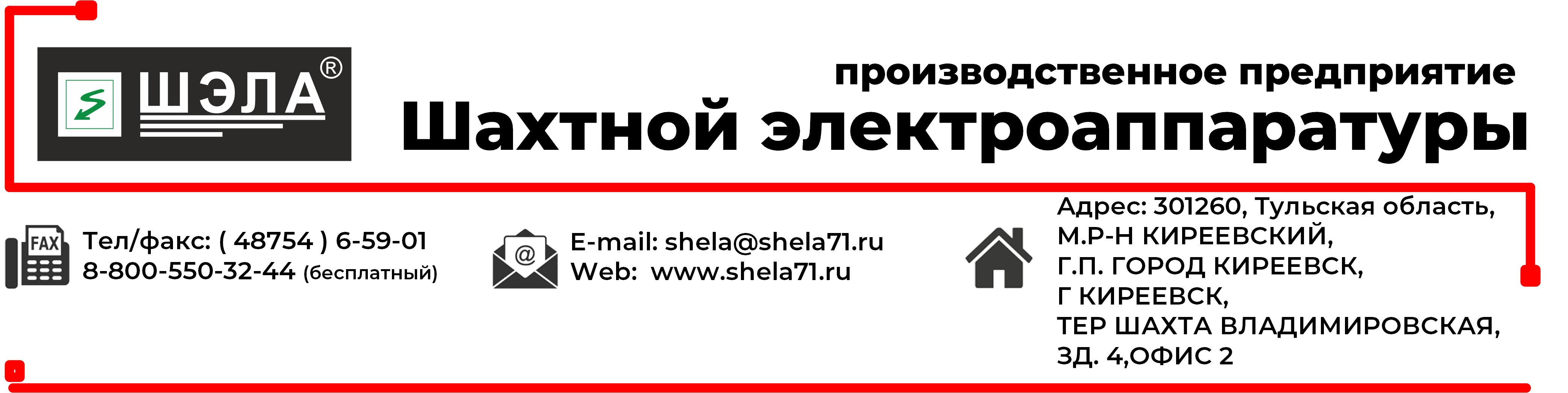 ОПРОСНЫЙ ЛИСТна изготовление шкафа АВРЗаказчикЗаказчикЗаказчикЗаказчикЗаказчикЗаказчикЗаказчикЗаказчикЗаказчикЗаказчикЗаказчикЗаказчикНаименование объектаНаименование объектаНаименование объектаНаименование объектаНаименование объектаНаименование объектаНаименование объектаНаименование объектаНаименование объектаНаименование объектаНаименование объектаНаименование объектаМесторасположение объектаМесторасположение объектаМесторасположение объектаМесторасположение объектаМесторасположение объектаМесторасположение объектаМесторасположение объектаМесторасположение объектаМесторасположение объектаМесторасположение объектаМесторасположение объектаМесторасположение объектаПочтовый адресПочтовый адресПочтовый адресПочтовый адресПочтовый адресПочтовый адресПочтовый адресПочтовый адресПочтовый адресПочтовый адресПочтовый адресПочтовый адресФ.И.О. контактного лицаФ.И.О. контактного лицаФ.И.О. контактного лицаФ.И.О. контактного лицаФ.И.О. контактного лицаФ.И.О. контактного лицаФ.И.О. контактного лицаФ.И.О. контактного лицаФ.И.О. контактного лицаФ.И.О. контактного лицаФ.И.О. контактного лицаФ.И.О. контактного лицат/ф  E-mailE-mailE-mailE-mailE-mailE-mailE-mailE-mailE-mailE-mailE-mailОбщие параметрыОбщие параметрыОбщие параметрыОбщие параметрыОбщие параметрыОбщие параметрыОбщие параметрыОбщие параметрыОбщие параметрыОбщие параметрыОбщие параметрыОбщие параметрыИсполнение Исполнение Исполнение Исполнение Исполнение РН1РН1РН1РН1РН1РН1РН1Степень защитыСтепень защитыСтепень защитыСтепень защитыСтепень защитыIP 54IP 54IP 54IP 54IP 54IP 54IP 54Климатическое исполнениеКлиматическое исполнениеКлиматическое исполнениеКлиматическое исполнениеКлиматическое исполнениеУХЛ5УХЛ5УХЛ5УХЛ5УХЛ5У2У2Напряжение сети, В380 380 380 380 660 660 660 660 660 660 660 Сторона ввода/вывода кабеляСлева Слева Слева Слева Справа Справа Справа Справа Справа Справа Справа Тип вводных и секционного авт. выключателей /расцепителейНоминальный ток вводного авт. выключателя, А	20  25  25  32 40  40  50  50  50  63 80  Номинальный ток вводного авт. выключателя, А	100  125  125 160   250   250 320 320 320   400 630  800 1000 1000 1600 2500 2500 Схема АВР№1 №1 №2 №2 №2 №3 №3 №3 №4 №4 №4 АмперметрВольтметрМультиметр щитовойMIC-4002 MIC-4002 MIC-4002 MIC-4224 MIC-4224 MIC-4224 MIC-4224 Нет Нет Нет Нет Диаметр отверстий сальников, ммСиловыеСиловыеСиловыеОтходящиеОтходящиеОтходящиеОтходящиеКонтрольныеКонтрольныеКонтрольныеКонтрольныеДиаметр отверстий сальников, мм Индикация отсека АВР Индикация отсека АВР Индикация отсека АВР Индикация отсека АВР Индикация отсека АВРДаДаДаДаДаНетНетНапряжение на вводе №1Напряжение на вводе №1Напряжение на вводе №1Напряжение на вводе №1Напряжение на вводе №1Напряжение на вводе №2Напряжение на вводе №2Напряжение на вводе №2Напряжение на вводе №2Напряжение на вводе №2Короткое замыкание или перегрузка «МТЗ-П» №1Короткое замыкание или перегрузка «МТЗ-П» №1Короткое замыкание или перегрузка «МТЗ-П» №1Короткое замыкание или перегрузка «МТЗ-П» №1Короткое замыкание или перегрузка «МТЗ-П» №1Короткое замыкание или перегрузка «МТЗ-П» №2Короткое замыкание или перегрузка «МТЗ-П» №2Короткое замыкание или перегрузка «МТЗ-П» №2Короткое замыкание или перегрузка «МТЗ-П» №2Короткое замыкание или перегрузка «МТЗ-П» №2КМ №1 ВКЛ.КМ №1 ВКЛ.КМ №1 ВКЛ.КМ №1 ВКЛ.КМ №1 ВКЛ.КМ №2 ВКЛ.КМ №2 ВКЛ.КМ №2 ВКЛ.КМ №2 ВКЛ.КМ №2 ВКЛ.Автоматический выключатель включен «QF» №1	Автоматический выключатель включен «QF» №1	Автоматический выключатель включен «QF» №1	Автоматический выключатель включен «QF» №1	Автоматический выключатель включен «QF» №1	Автоматический выключатель включен «QF» №2 Автоматический выключатель включен «QF» №2 Автоматический выключатель включен «QF» №2 Автоматический выключатель включен «QF» №2 Автоматический выключатель включен «QF» №2 Индикатор «Утечка»Индикатор «Утечка»Индикатор «Утечка»Индикатор «Утечка»Индикатор «Утечка»Функции управления АВРФункции управления АВРФункции управления АВРФункции управления АВРФункции управления АВРФункции управления АВРФункции управления АВРФункции управления АВРФункции управления АВРФункции управления АВРФункции управления АВРФункции управления АВРМестное управление с панели ПСУМестное управление с панели ПСУМестное управление с панели ПСУМестное управление с панели ПСУМестное управление с панели ПСУАвтоматическое управлениеАвтоматическое управлениеАвтоматическое управлениеАвтоматическое управлениеАвтоматическое управлениеСигналы по интерфейсу RS-485Сигналы по интерфейсу RS-485Сигналы по интерфейсу RS-485Сигналы по интерфейсу RS-485Сигналы по интерфейсу RS-485ДаДаДаДаДаНетНетСостояние включен/отключен по каждому каналуСостояние включен/отключен по каждому каналуСостояние включен/отключен по каждому каналуСостояние включен/отключен по каждому каналуСостояние включен/отключен по каждому каналуГотовностьГотовностьГотовностьГотовностьГотовностьАвария (МТЗ и перегрузка) по каждому каналуАвария (МТЗ и перегрузка) по каждому каналуАвария (МТЗ и перегрузка) по каждому каналуАвария (МТЗ и перегрузка) по каждому каналуАвария (МТЗ и перегрузка) по каждому каналуРежим управления «Местный», «Авто»Режим управления «Местный», «Авто»Режим управления «Местный», «Авто»Режим управления «Местный», «Авто»Режим управления «Местный», «Авто»Дополнительные опцииДополнительные опцииДополнительные опцииДополнительные опцииДополнительные опцииРеле чередования фазРеле чередования фазРеле чередования фазРеле чередования фазРеле чередования фазРеле обрыва фазРеле обрыва фазРеле обрыва фазРеле обрыва фазРеле обрыва фазПрибор учета эл. энергииПрибор учета эл. энергииПрибор учета эл. энергииПрибор учета эл. энергииПрибор учета эл. энергииУстановка блокиратора до 6 замковУстановка блокиратора до 6 замковУстановка блокиратора до 6 замковУстановка блокиратора до 6 замковУстановка блокиратора до 6 замковОбеспечить контроль потери фазы с помощью трансформаторов тока и блока контроля фазОбеспечить контроль потери фазы с помощью трансформаторов тока и блока контроля фазОбеспечить контроль потери фазы с помощью трансформаторов тока и блока контроля фазОбеспечить контроль потери фазы с помощью трансформаторов тока и блока контроля фазОбеспечить контроль потери фазы с помощью трансформаторов тока и блока контроля фазОтключение аппарата с помощью автоматического выключателя с высокой отключающей способностьюОтключение аппарата с помощью автоматического выключателя с высокой отключающей способностьюОтключение аппарата с помощью автоматического выключателя с высокой отключающей способностьюОтключение аппарата с помощью автоматического выключателя с высокой отключающей способностьюОтключение аппарата с помощью автоматического выключателя с высокой отключающей способностьюКонструктивные особенностиКонструктивные особенностиКонструктивные особенностиКонструктивные особенностиКонструктивные особенностиКонструктивные особенностиКонструктивные особенностиКонструктивные особенностиКонструктивные особенностиКонструктивные особенностиКонструктивные особенностиКонструктивные особенностиКорпус из стали толщинойКорпус из стали толщинойКорпус из стали толщинойКорпус из стали толщинойКорпус из стали толщиной2мм2мм2мм2мм2мм2мм2ммКорпус повышенной прочности из стали толщиной 3мм и болееКорпус повышенной прочности из стали толщиной 3мм и болееКорпус повышенной прочности из стали толщиной 3мм и болееКорпус повышенной прочности из стали толщиной 3мм и болееКорпус повышенной прочности из стали толщиной 3мм и болееАнтикоррозийное покрытие:Антикоррозийное покрытие:Антикоррозийное покрытие:Антикоррозийное покрытие:Антикоррозийное покрытие:- порошковое- порошковое- порошковое- порошковое- порошковоеМатериал токоведущих шин и проводов, частей выводовМатериал токоведущих шин и проводов, частей выводовМатериал токоведущих шин и проводов, частей выводовМатериал токоведущих шин и проводов, частей выводовМатериал токоведущих шин и проводов, частей выводов7. Способ установки7. Способ установки7. Способ установки7. Способ установки7. Способ установкиДаДаДаДаДаНетНетНа салазкахНа салазкахНа салазкахНа салазкахНа салазкахКрепление на стенуКрепление на стенуКрепление на стенуКрепление на стенуКрепление на стенуКомбинированный (на салазках, крепление на стену)Комбинированный (на салазках, крепление на стену)Комбинированный (на салазках, крепление на стену)Комбинированный (на салазках, крепление на стену)Комбинированный (на салазках, крепление на стену)